Добро пожаловать
в
Кредитный потребительский кооператив
«Кредитный союз образования»!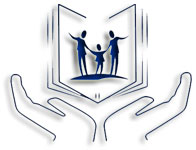 Кредитный потребительский кооператив "Кредитный союз образования" был создан в январе 2008 г. по инициативе членов профсоюза, при активной поддержке Нижегородской областной организации Профессионального союза работников народного образования и науки РФ, районных и первичных профсоюзных организаций.
В основе его создания лежит областная программа отраслевого профсоюза «Касса взаимопомощи», которая работала при областном комитете с 1997 по 2007 годы. На ее основе и был организован Кредитный потребительский кооператив «Кредитный союз образования».
Сегодня это - некоммерческая организация, добровольное объединение физических и юридических лиц по профессиональному признаку. Деятельность кооператива осуществляется в соответствии с Уставом и требованиями Федерального закона Российской Федерации №190 от 18 июля 2009 г. "О кредитной кооперации".Членом Кредитного потребительского кооператива может стать только член Профессионального союза работников народного образования и науки РФ, а в качестве юридического лица - районные и первичные профсоюзные организации.
Основная цель нашего кооператива – организация финансовой взаимопомощи своих членов. В настоящее время финансовая взаимопомощь организуется по двум основным направлениям – предоставление займов и привлечение денежных средств от членов кооператива.Кредитный потребительский кооператив был создан и работает в интересах работников образования.Кредитный потребительский кооператив «Кредитный союз образования» крупная организация даже по российским меркам. В кооперативе в настоящее время числится
5581 пайщик.Займы членам Кооператива предоставляются на самые различные цели:ремонт жильяпокупка бытовой техникиобучение детейлечениеоздоровление, отдых и другие нуждыТак, в 2016 году было выдано 2035 займов на сумму 114 324 000 руб.С более подробной информацией об услугах и деятельности Кредитного потребительского кооператива "Кредитный союз образования" можно ознакомиться на соответствующих страницах сайта нижегородского профессионального союза работников образования.